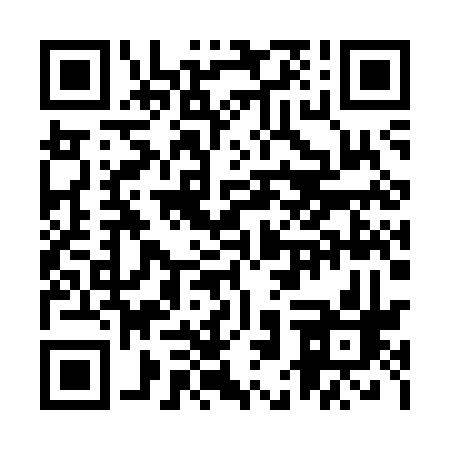 Ramadan times for Szczuka, PolandMon 11 Mar 2024 - Wed 10 Apr 2024High Latitude Method: Angle Based RulePrayer Calculation Method: Muslim World LeagueAsar Calculation Method: HanafiPrayer times provided by https://www.salahtimes.comDateDayFajrSuhurSunriseDhuhrAsrIftarMaghribIsha11Mon4:094:096:0511:523:425:405:407:2912Tue4:074:076:0311:523:445:425:427:3113Wed4:044:046:0111:523:455:435:437:3314Thu4:014:015:5811:513:475:455:457:3515Fri3:593:595:5611:513:485:475:477:3716Sat3:563:565:5411:513:505:495:497:3917Sun3:543:545:5111:503:515:515:517:4118Mon3:513:515:4911:503:535:535:537:4419Tue3:483:485:4611:503:545:545:547:4620Wed3:453:455:4411:503:565:565:567:4821Thu3:433:435:4211:493:575:585:587:5022Fri3:403:405:3911:493:586:006:007:5223Sat3:373:375:3711:494:006:026:027:5424Sun3:343:345:3411:484:016:046:047:5625Mon3:313:315:3211:484:036:056:057:5926Tue3:283:285:2911:484:046:076:078:0127Wed3:253:255:2711:474:056:096:098:0328Thu3:223:225:2511:474:076:116:118:0529Fri3:193:195:2211:474:086:136:138:0830Sat3:173:175:2011:474:106:146:148:1031Sun4:134:136:1712:465:117:167:169:121Mon4:104:106:1512:465:127:187:189:152Tue4:074:076:1312:465:147:207:209:173Wed4:044:046:1012:455:157:227:229:204Thu4:014:016:0812:455:167:237:239:225Fri3:583:586:0512:455:177:257:259:256Sat3:553:556:0312:455:197:277:279:277Sun3:523:526:0112:445:207:297:299:308Mon3:493:495:5812:445:217:317:319:329Tue3:453:455:5612:445:237:327:329:3510Wed3:423:425:5412:435:247:347:349:37